Игры на развитие памяти у детей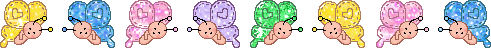  	ШКАФЧИКИМатериал: шкафчики, склеенные из 4 и более спичечных коробков, мелкие предметы. Ход игры: Взрослый прячет игрушку в один из коробков на глазах у ребёнка. Затем шкафчик убирается на несколько секунд и показывается снова. Ребёнка просят найти игрушку.ЧТО ИСЧЕЗЛО?Материал:Игрушки небольшого размера или картинки.Ход игры:На столе раскладывают несколько предметов или картинок. Ребёнок рассматривает их, затем отворачивается. Взрослый убирает один предмет. Ребёнок смотрит на оставшиеся предметы и называет, что исчезло.ЧТО ИЗМЕНИЛОСЬ?Материал:Игрушки небольшого размера.Ход игры:На столе раскладывают несколько игрушек. Ребёнку предлагают их рассмотреть и запомнить. Ребёнок отворачивается, одну игрушку добавляют, или игрушки меняют местами. Ребёнок отвечает, что изменилось.ХУДОЖНИКРебёнок играет роль художника. Он внимательно рассматривает того, кого будет рисовать. Потом отворачивается и дает его словесный портрет. Можно использовать игрушки.ЗАПОМНИ И ВОСПРОИЗВЕДИВариант 1. Ребенку называют числа и просят их воспроизвести. Количество чисел в ряду постепенно возрастает.Вариант 2. Ребенку называют слова и просят их воспроизвести (от 4 до 10 слов).Вариант 3. Ребенку называют числа (слова) в произвольном порядке, просят воспроизвести в обратном порядке.ВСПОМНИ И ПОКАЖИДетям предлагается воспроизвести движение знакомых объектов (например, махающую крыльями птицу, косолапого медведя, ползущую гусеницу, нахохленного петуха и т.д.).ЦЕПОЧКА ДЕЙСТВИЙРебенку предлагается цепочка действий, которые необходимо выполнить последовательно. Например: "Подойди к шкафу, возьми книгу для чтения, положи ее на середину стола.ПРИЕМЫ, ПОМОГАЮЩИЕ ЗАПОМИНАНИЮ- Если ребёнок затрудняется запомнить слова, которые вы ему назвали, дайте ему бумагу и цветные карандаши. Предложите к каждому слову сделать рисунок, который помог бы ему потом вспомнить эти слова.То же самое можно сделать и при запоминании фраз. Ребёнок сам выбирает, что и как он будет рисовать. Главное, чтобы это помогло ему потом вспомнить прочитанное.Например, называете семь фраз.Мальчику холодно.Девочка плачет.Папа сердится.Бабушка отдыхает.Мама читает.Дети гуляют.Пора спать.К каждой фразе ребёнок делает рисунок (схему). После этого предложите ему точно воспроизвести все фразы. Если возникают трудности, помогите подсказкой.На следующий день снова попросите ребёнка повторить фразы с помощью его рисунков. Отметьте, помогают ли ему рисунки. Если он вспоминает 6-7 фраз - очень хорошо.- Пересказ. Если ребёнок не может пересказать текст, прочитайте ему рассказ еще раз, но попросите его обращать при этом внимание на отдельные специфические детали. Задайте ему вопрос: "О чем этот рассказ?" Попытайтесь связать прочитанное с тем, что хорошо знакомо ребенку, или с какой-то аналогичной историей, сравните эти истории (в чем сходство и различие). Отвечая на ваши вопросы, ребёнок мыслит, обобщает, сравнивает, выражает свои мысли в речи, проявляет активность.Такая беседа значительно активизирует память и мышление ребёнка.Попросите ребёнка снова сделать пересказ и вы убедитесь в том, насколько он стал точным и осмысленным.